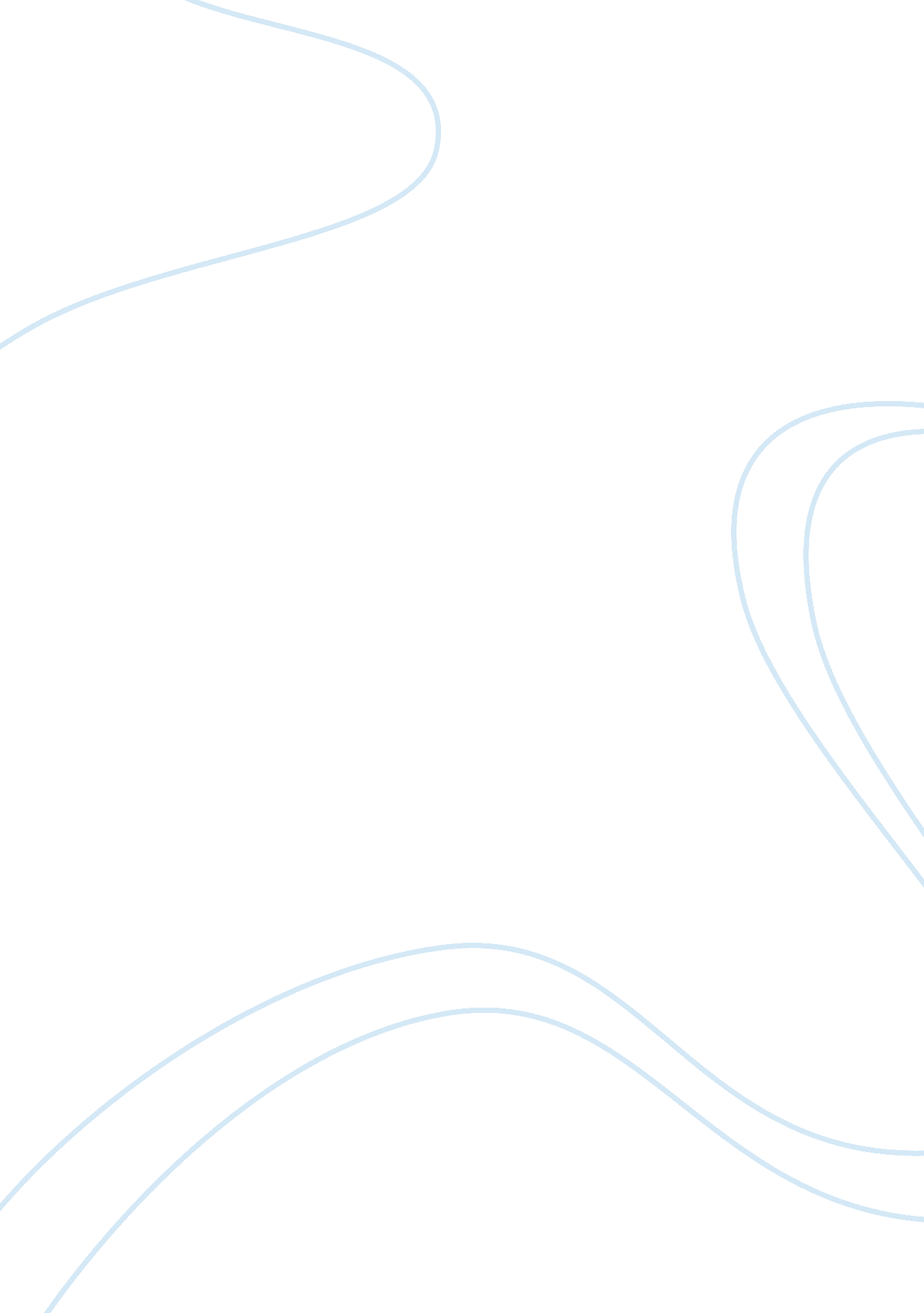 Bangalore people choose this city though. while mostLife, Friendship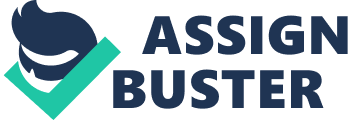 Bangalore isa city of hope for a lot of people, ushering in masses from all parts of thecountry for a legion of reasons. Being the startup capital of India, peoplehave been flocking to the city from every state. Not only the startups, Bangalore in the birthplace of tech giants like Wipro, TCS and many more. So beready to mingle and diversify with folks speaking different languages and owingto different cultures in the city. A profession isn’t the only reason whypeople choose this city though. While most other cities are looking at ways tocurb the heat, Bangaloreans are chilling under the trees in Cubbon Park. Theweather in the city is not too cold nor too hot, making it one of the besthospitable cities in the country. And the food you get here, well that issomething you have to experience for yourself. You are left to ponder betweenthe awesome breakfast dishes from MTR or from the amazing cafes spread allacross Bangalore. As you can see, Bangalore has a lot going for it. But thereare a lot of things you should know if you are considering to relocate to Bangalore. The firstthing to do would be to get a flight toBangalore and find yourself a new home. Everyone has friends in Bangalore, so you could stay over at their place and begin your search. If not, findinghotels in Bangalore would be the next best option. The first hurdle is oftenthe hardest, Bangalore offers living spaces for the citizens in plenty. Fromcheap single rooms to fully furnished penthouses with Jacuzzis. So begin yourprowl in the locality of your office and pay a token advance once you find oneas properties won’t be free for long. The next bitis the traffic in the city, which isn’t the most welcoming. In this metro city, the multitude of people who love the city creates a chimerical situation oftraffic citywide. A two-wheeler would be the best mode of transportation inBangalore because getting sitting in a traffic for long periods of time hasbeen proven to cause stress (Not that it needed any research). If you happen tobe in a relocation truck inBangalore, you’re in for a long ride. Owing to thediverse population in Bangalore, finding the right people to get something donefor you is another matter. A good portion of the people, including the packers and mover in Bangalore arealways trying to make a profit. So when you are going to relocate to Bangalore, make sure you are hooked on with a trusted vendor who is true to his work. I hope thesefew words will help you once you are going to shift to Bangalore. Being a city wherein the people work hard andparty harder, there’s a lot to look forward to in this beautiful and bustlingcity. 